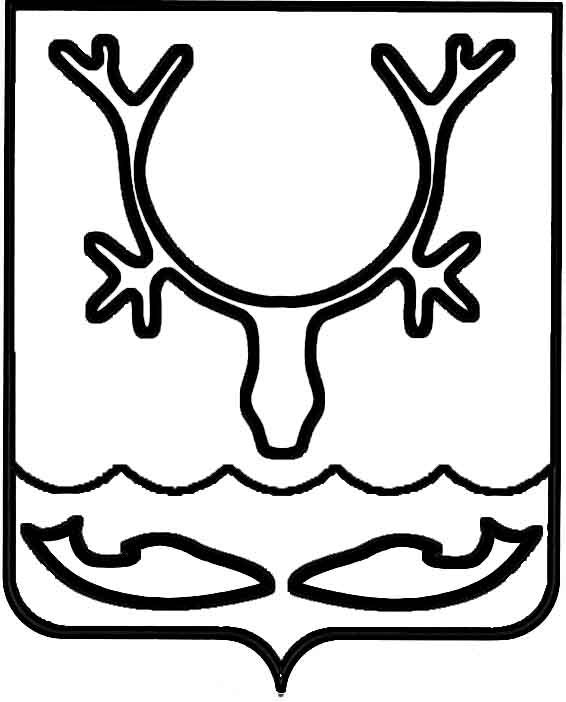 Администрация муниципального образования
"Городской округ "Город Нарьян-Мар"ПОСТАНОВЛЕНИЕО внесении изменений в постановление Администрации МО "Городской округ           "Город Нарьян-Мар" от 31.08.2018 № 588                        "Об утверждении муниципальной программы муниципального образования "Городской округ "Город Нарьян-Мар" "Совершенствование             и развитие муниципального управления                   в муниципальном образовании "Городской округ "Город Нарьян-Мар"В соответствии со статьей 179 Бюджетного кодекса Российской Федерации, Порядком разработки, реализации и оценки эффективности муниципальных программ муниципального образования "Городской округ "Город Нарьян-Мар", утвержденным постановлением Администрации МО "Городской округ "Город Нарьян-Мар" 
от 10.07.2018 № 453, в целях приведения муниципальной программы муниципального образования "Городской округ "Город Нарьян-Мар" "Совершенствование и развитие муниципального управления в муниципальном образовании "Городской округ "Город Нарьян-Мар" в соответствие с решением Совета городского округа "Город 
Нарьян-Мар" от 06.12.2022 № 401-р "О внесении изменений в решение "О бюджете муниципального образования "Городской округ "Город Нарьян-Мар" на 2022 год 
и на плановый период 2023 и 2024 годов" Администрация муниципального образования "Городской округ "Город Нарьян-Мар" П О С Т А Н О В Л Я Е Т:Внести изменения в муниципальную программу муниципального образования "Городской округ "Город Нарьян-Мар" "Совершенствование и развитие муниципального управления в муниципальном образовании "Городской округ "Город Нарьян-Мар", утвержденную постановлением Администрации МО "Городской округ "Город Нарьян-Мар" от 31.08.2018 № 588, согласно приложению к настоящему постановлению.Настоящее постановление вступает в силу после его официального опубликования.Приложениек постановлению Администрациимуниципального образования"Городской округ "Город Нарьян-Мар"от 29.12.2022 № 1696ИЗМЕНЕНИЯ В МУНИЦИПАЛЬНУЮ ПРОГРАММУМУНИЦИПАЛЬНОГО ОБРАЗОВАНИЯ"ГОРОДСКОЙ ОКРУГ "ГОРОД НАРЬЯН-МАР""СОВЕРШЕНСТВОВАНИЕ И РАЗВИТИЕ МУНИЦИПАЛЬНОГО УПРАВЛЕНИЯ В МУНИЦИПАЛЬНОМ ОБРАЗОВАНИИ"ГОРОДСКОЙ ОКРУГ "ГОРОД НАРЬЯН-МАР"Строку "Объемы и источники финансирования муниципальной программы" раздела I паспорта муниципальной программы муниципального образования "Городской округ "Город Нарьян-Мар" "Совершенствование и развитие муниципального управления в муниципальном образовании "Городской округ "Город Нарьян-Мар" изложить в следующей редакции:"".Строку "Объемы и источники финансирования подпрограммы" пункта 1.1 раздела Х Подпрограммы 1 изложить в следующей редакции:"".Строку "Объемы и источники финансирования подпрограммы" пункта 1.1 раздела ХI Подпрограммы 2 изложить в следующей редакции:	"".Строку "Объемы и источники финансирования подпрограммы" пункта 1.1 раздела ХII Подпрограммы 3 изложить в следующей редакции:"".Приложение 2 к Программе изложить в следующей редакции:"Приложение 2к муниципальной программе муниципального образования"Городской округ "Город Нарьян-Мар""Совершенствование и развитиемуниципального управленияв муниципальном образовании"Городской округ "Город Нарьян-Мар"Ресурсное обеспечениереализации муниципальной программымуниципального образования "Городской округ "Город Нарьян-Мар""Совершенствование и развитие муниципального управленияв муниципальном образовании "Городской округ "Город Нарьян-Мар"Ответственный исполнитель: Управление экономического и инвестиционного развития Администрации МО "Городской округ "Город Нарьян-Мар"".Приложение 3 к Программе изложить в следующей редакции:"Приложение 3к муниципальной программемуниципального образования"Городской округ "Город Нарьян-Мар""Совершенствование и развитиемуниципального управленияв муниципальном образовании"Городской округ "Город Нарьян-Мар"Перечень мероприятий муниципальной программымуниципального образования "Городской округ "Город Нарьян-Мар""Совершенствование и развитие муниципального управленияв муниципальном образовании "Городской округ "Город Нарьян-Мар"Ответственный исполнитель: Управление экономического и инвестиционного развития Администрации МО "Городской округ "Город Нарьян-Мар"".29.12.2022№1696Глава города Нарьян-Мара О.О. БелакОбъемы и источники финансирования муниципальной программыОбщий объем финансирования Программы 
2 450 630,54047 тыс. руб., в том числе по годам:2019 год – 343 136,6 тыс. руб.;2020 год – 357 600,4 тыс. руб.;2021 год – 354 739,73759 тыс. руб.;2022 год – 370 613,46359 тыс. руб.;2023 год – 345 485,88744 тыс. руб.;2024 год – 336 851,47952 тыс. руб.;2025 год – 342 202,97233 тыс. руб.В том числе:за счет средств бюджета Ненецкого автономного округа (далее – окружной бюджет) 35 669,90000 тыс. руб., 
в том числе по годам:2019 год – 4 868,0 тыс. руб.;2020 год – 5 079,3 тыс. руб.;2021 год – 4 680,80000 тыс. руб.;2022 год – 5 939,30000 тыс. руб.;2023 год – 5 027,50000 тыс. руб.;2024 год – 5 193,10000 тыс. руб.;2025 год – 4 881,90000 тыс. руб.;за счет средств бюджета МО "Городской округ "Город Нарьян-Мар" (далее – городской бюджет) 
2 414 960,64047 тыс. руб., в том числе по годам:2019 год – 338 268,6 тыс. руб.;2020 год – 352 521,1 тыс. руб.;2021 год – 350 058,93759 тыс. руб.;2022 год – 364 674,16359 тыс. руб.;2023 год – 340 458,38744 тыс. руб.;2024 год – 331 658,37952 тыс. руб.;2025 год - 337 321,07233 тыс. руб.Объемы и источники финансирования подпрограммыОбщий объем финансирования Подпрограммы 1 
1 094 735,84191 тыс. руб., в том числе по годам:2019 год – 152 817,1 тыс. руб.;2020 год – 157 835,3 тыс. руб.;2021 год – 152 167,60487 тыс. руб.;2022 год – 162 677,68592 тыс. руб.;2023 год – 156 882,55704 тыс. руб.;2024 год – 156 333,39704 тыс. руб.;2025 год – 156 022,19704 тыс. руб.В том числе:за счет средств окружного бюджета 35 669,90000 тыс. руб., 
в том числе по годам:2019 год – 4 868,0 тыс. руб.;2020 год – 5 079,3 тыс. руб.;2021 год – 4 680,80000 тыс. руб.;2022 год – 5 939,30000 тыс. руб.;2023 год – 5 027,50000 тыс. руб.;2024 год – 5 193,10000 тыс. руб.;2025 год – 4 881,90000 тыс. руб.за счет средств городского бюджета 1 059 065,94191 тыс. руб., в том числе по годам:2019 год – 147 949,1 тыс. руб.;2020 год – 152 756,0 тыс. руб.;2021 год – 147 486,80487 тыс. руб.;2022 год – 156 738,38592 тыс. руб.;2023 год – 151 855,05704 тыс. руб.;2024 год – 151 140,29704 тыс. руб.;2025 год – 151 140,29704 тыс. руб.Объемы и источники финансирования подпрограммыОбщий объем финансирования Подпрограммы 2 
886 697,74552 тыс. руб., в том числе по годам:2019 год – 122 610,2 тыс. руб.;2020 год – 131 078,5 тыс. руб.;2021 год – 122 535,00478 тыс. руб.;2022 год – 137 189,55512 тыс. руб.;2023 год – 127 303,22436 тыс. руб.;2024 год – 122 990,63063 тыс. руб.;2025 год – 122 990,63063 тыс. руб.В том числе:за счет средств городского бюджета 886 697,74552 тыс. руб., 
в том числе по годам:2019 год – 122 610,2 тыс. руб.;2020 год – 131 078,5 тыс. руб.;2021 год – 122 535,00478 тыс. руб.;2022 год – 137 189,55512 тыс. руб.;2023 год – 127 303,22436 тыс. руб.;2024 год – 122 990,63063 тыс. руб.;2025 год – 122 990,63063 тыс. руб.Объемы и источники финансирования подпрограммыОбщий объем финансирования Подпрограммы 3 
213 888,88470 тыс. руб., в том числе по годам:2019 год – 30 677,7 тыс. руб.;2020 год – 29 872,8 тыс. руб.;2021 год – 31 643,02537 тыс. руб.;2022 год – 29 998,69995 тыс. руб.;2023 год – 28 756,08235 тыс. руб.;2024 год – 28 756,08235 тыс. руб.;2025 год – 34 184,49468 тыс. руб.В том числе:за счет средств городского бюджета 213 888,88470 тыс. руб., 
в том числе по годам:2019 год – 30 677,7 тыс. руб.;2020 год – 29 872,8 тыс. руб.;2021 год – 31 643,02537 тыс. руб.;2022 год – 29 998,69995 тыс. руб.;2023 год – 28 756,08235 тыс. руб.;2024 год – 28 756,08235 тыс. руб.;2025 год – 34 184,49468 тыс. руб.Наименование муниципальной программы (подпрограммы)Источник финансированияОбъем финансирования, тыс. руб.Объем финансирования, тыс. руб.Объем финансирования, тыс. руб.Объем финансирования, тыс. руб.Объем финансирования, тыс. руб.Объем финансирования, тыс. руб.Объем финансирования, тыс. руб.Объем финансирования, тыс. руб.Наименование муниципальной программы (подпрограммы)Источник финансированиявсегов том числеНаименование муниципальной программы (подпрограммы)Источник финансированиявсего2019 год2020 год2021 год2022 год2023 год2024 год2025 годАБ12345678Муниципальная программа муниципального образования "Городской округ "Город Нарьян-Мар" "Совершенствование 
и развитие муниципального управления в муниципальном образовании "Городской округ "Город Нарьян-Мар"Всего, 
в том числе:2 450 630,54047343 136,6357 600,4354 739,73759370 613,46359345 485,88744336 851,47952342 202,97233Муниципальная программа муниципального образования "Городской округ "Город Нарьян-Мар" "Совершенствование 
и развитие муниципального управления в муниципальном образовании "Городской округ "Город Нарьян-Мар"окружной бюджет35 669,900004 868,05 079,34 680,800005 939,300005 027,500005 193,100004 881,90000Муниципальная программа муниципального образования "Городской округ "Город Нарьян-Мар" "Совершенствование 
и развитие муниципального управления в муниципальном образовании "Городской округ "Город Нарьян-Мар"городской бюджет2 414 960,64047338 268,6352 521,1350 058,93759364 674,16359340 458,38744331 658,37952337 321,07233Подпрограмма 1 "Осуществление деятельности Администрации МО "Городской округ "Город Нарьян-Мар" в рамках собственных 
и переданных государственных полномочий"Итого, 
в том числе:1 094 735,84191152 817,1157 835,3152 167,60487162 677,68592156 882,55704156 333,39704156 022,19704Подпрограмма 1 "Осуществление деятельности Администрации МО "Городской округ "Город Нарьян-Мар" в рамках собственных 
и переданных государственных полномочий"окружной бюджет35 669,900004 868,05 079,34 680,800005 939,300005 027,500005 193,100004881,90000Подпрограмма 1 "Осуществление деятельности Администрации МО "Городской округ "Город Нарьян-Мар" в рамках собственных 
и переданных государственных полномочий"городской бюджет1 059 065,94191147 949,1152 756,0147 486,80487156 738,38592151 855,05704151 140,29704151140,29704Подпрограмма 2 "Обеспечение деятельности Администрации МО "Городской округ "Город 
Нарьян-Мар"Итого, 
в том числе:886 697,74552122 610,2131 078,5122 535,00478137 189,55512127 303,22436122 990,63063122 990,63063Подпрограмма 2 "Обеспечение деятельности Администрации МО "Городской округ "Город 
Нарьян-Мар"городской бюджет886 697,74552122 610,2131 078,5122 535,00478137 189,55512127 303,22436122 990,63063122990,63063Подпрограмма 3 "Управление муниципальными финансами МО "Городской округ "Город 
Нарьян-Мар"Итого, 
в том числе:213 888,8847030 677,729 872,831 643,0253729 998,6999528 756,0823528 756,0823534 184,49468Подпрограмма 3 "Управление муниципальными финансами МО "Городской округ "Город 
Нарьян-Мар"городской бюджет213 888,8847030 677,729 872,831 643,0253729 998,6999528 756,0823528 756,0823534184,49468Подпрограмма 4 "Управление 
и распоряжение муниципальным имуществом МО "Городской округ "Город Нарьян-Мар"Итого, 
в том числе:255 308,0683437 031,638 813,848 394,1025740 747,5226032 544,0236928 771,3695029 005,64998Подпрограмма 4 "Управление 
и распоряжение муниципальным имуществом МО "Городской округ "Город Нарьян-Мар"городской бюджет255 308,0683437 031,638 813,848 394,1025740 747,5226032 544,0236928 771,3695029005,64998№ п/пНаименование направления (мероприятия)Источники финансированияОбъемы финансирования (тыс. руб.)Объемы финансирования (тыс. руб.)Объемы финансирования (тыс. руб.)Объемы финансирования (тыс. руб.)Объемы финансирования (тыс. руб.)Объемы финансирования (тыс. руб.)Объемы финансирования (тыс. руб.)Объемы финансирования (тыс. руб.)№ п/пНаименование направления (мероприятия)Источники финансированияВсегов том числе:в том числе:в том числе:в том числе:в том числе:в том числе:в том числе:№ п/пНаименование направления (мероприятия)Источники финансированияВсего2019 год2020 год2021 год2022 год2023 год2024 год2025Подпрограмма 1 "Осуществление деятельности Администрации МО "Городской округ "Город Нарьян-Мар" в рамках собственных 
и переданных государственных полномочий"Подпрограмма 1 "Осуществление деятельности Администрации МО "Городской округ "Город Нарьян-Мар" в рамках собственных 
и переданных государственных полномочий"Подпрограмма 1 "Осуществление деятельности Администрации МО "Городской округ "Город Нарьян-Мар" в рамках собственных 
и переданных государственных полномочий"Подпрограмма 1 "Осуществление деятельности Администрации МО "Городской округ "Город Нарьян-Мар" в рамках собственных 
и переданных государственных полномочий"Подпрограмма 1 "Осуществление деятельности Администрации МО "Городской округ "Город Нарьян-Мар" в рамках собственных 
и переданных государственных полномочий"Подпрограмма 1 "Осуществление деятельности Администрации МО "Городской округ "Город Нарьян-Мар" в рамках собственных 
и переданных государственных полномочий"Подпрограмма 1 "Осуществление деятельности Администрации МО "Городской округ "Город Нарьян-Мар" в рамках собственных 
и переданных государственных полномочий"Подпрограмма 1 "Осуществление деятельности Администрации МО "Городской округ "Город Нарьян-Мар" в рамках собственных 
и переданных государственных полномочий"Подпрограмма 1 "Осуществление деятельности Администрации МО "Городской округ "Город Нарьян-Мар" в рамках собственных 
и переданных государственных полномочий"Подпрограмма 1 "Осуществление деятельности Администрации МО "Городской округ "Город Нарьян-Мар" в рамках собственных 
и переданных государственных полномочий"1.1Основное мероприятие: 
Финансовое обеспечение деятельности Администрации МО "Городской округ "Город Нарьян-Мар"Итого, 
в том числе1 039 071,57593140 946,5148 938,8145 483,00487154 460,38994150 224,68704149 509,09704149 509,097041.1Основное мероприятие: 
Финансовое обеспечение деятельности Администрации МО "Городской округ "Город Нарьян-Мар"городской бюджет1 039 071,57593140 946,5148 938,8145 483,00487154 460,38994150 224,68704149 509,09704149 509,097041.1.1Расходы на содержание органов местного самоуправления и обеспечение их функцийИтого, 
в том числе1 039 071,57593140 946,5148 938,8145 483,00487154 460,38994150 224,68704149 509,09704149 509,097041.1.1Расходы на содержание органов местного самоуправления и обеспечение их функцийгородской бюджет1 039 071,57593140 946,5148 938,8145 483,00487154 460,38994150 224,68704149 509,09704149 509,097041.1.1- обеспечение деятельности Администрации МО "Городской округ "Город Нарьян-Мар"городской бюджет1 037 829,96993140 557,3148 632,1145 369,50487154 186,74394150 173,20704149 455,55704149 455,557041.1.1- профессиональная переподготовка, повышение квалификации, иные обучающие мероприятиягородской бюджет1 241,60600389,2306,7113,50000273,6460051,4800053,5400053,540001.1.1- формирование и содержание муниципального архивабез финансирования0,000000,00,00,000000,000000,000000,000000,000001.2.Основное мероприятие: 
Обеспечение проведения и участие 
в праздничных 
и официальных мероприятияхИтого, 
в том числе19 881,665987 002,63 817,21 926,300002 242,795981 630,370001 631,200001 631,200001.2.Основное мероприятие: 
Обеспечение проведения и участие 
в праздничных 
и официальных мероприятияхгородской бюджет19 881,665987 002,63 817,21 926,300002 242,795981 630,370001 631,200001 631,200001.2.1Финансовое обеспечение проведения юбилейных, праздничных и иных мероприятийИтого, 
в том числе15 987,511086 486,73 311,71 403,900001 691,911081 031,100001 031,100001 031,100001.2.1Финансовое обеспечение проведения юбилейных, праздничных и иных мероприятийгородской бюджет15 987,511086 486,73 311,71 403,900001 691,911081 031,100001 031,100001 031,100001.2.1- приобретение цветочной продукциигородской бюджет1 799,35694218,7421,7200,00000239,74000239,73898239,73898239,738981.2.1- приобретение продуктов питания городской бюджет272,7800061,50,055,0000039,0700039,0700039,0700039,070001.2.1- приобретение сувенирной и полиграфической продукциигородской бюджет9 268,933564 887,61 398,5908,90000916,56050385,79102385,79102385,791021.2.1- приобретение венковгородской бюджет356,1000094,240,945,0000044,0000044,0000044,0000044,000001.2.1- новогоднее оформление городской бюджет267,900000,0267,90,000000,000000,000000,000000,000001.2.1- изготовление 
и размещение наружной рекламыгородской бюджет309,800000,0309,80,000000,000000,000000,000000,000001.2.1- автотранспортные услугигородской бюджет19,1000019,10,00,000000,000000,000000,000000,000001.2.1- экскурсионные мероприятиягородской бюджет13,8000012,61,20,000000,000000,000000,000000,000001.2.1- изготовление раздаточного материала (буклеты, журналы, альманахи)городской бюджет193,00000193,00,00,000000,000000,000000,000000,000001.2.1- изготовление светодиодных конструкцийгородской бюджет1 000,000001 000,00,00,000000,000000,000000,000000,00000- оплата услуг спикера (модератора, ведущего, лектора) в рамках проведения круглого стола (конференции); подготовка 
к конференциямгородской бюджет0,000000,00,00,000000,000000,000000,000000,00000- оказание услуг общественного питания, связанных с проведением торжественных приемов в органах МСУгородской бюджет1 921,400000,0536,4195,00000222,50000322,50000322,50000322,50000- компенсации расходов по проезду лицам, замещавшим выборные должности 
в муниципальном образовании "Городской округ "Город Нарьян-Мар", и Почетным гражданам города Нарьян-Мара, приглашенным для участия в праздничных мероприятиях, проводимых 
на территории города Нарьян-Марагородской бюджет14,200000,014,20,000000,000000,000000,000000,00000- приобретение флагов и рекламных конструкцийгородской бюджет321,100000,0321,10,000000,000000,000000,000000,00000-новогоднее 
и торжественное оформление, изготовление и размещение наружной рекламы, изготовление 
и размещение баннеров, приобретение флагов 
и флажных конструкцийгородской бюджет230,040580,00,00,00000230,040580,000000,000000,000001.2.2Участие в общественных организациях, объединяющих муниципальные образования общероссийского и международного уровнейИтого, 
в том числе3 894,15490515,9505,5522,40000550,88490599,27000600,10000600,100001.2.2Участие в общественных организациях, объединяющих муниципальные образования общероссийского и международного уровнейгородской бюджет3 894,15490515,9505,5522,40000550,88490599,27000600,10000600,100001.2.2- членские взносы за участие в общественных организациях, объединяющих муниципальные образования общероссийского и международного уровня городской бюджет3 894,15490515,9505,5522,40000550,88490599,27000600,10000600,100001.2.2- информационное освещение мероприятий, связанных с участием 
в общественных организацияхбез финансирования0,000000,00,00,000000,000000,000000,000000,000001.3Основное мероприятие: 
Осуществление переданных государственных полномочийИтого, 
в том числе34 620,000004 868,04 416,74 758,300005 474,500005 027,500005 193,100004 881,900001.3Основное мероприятие: 
Осуществление переданных государственных полномочийокружной бюджет34 507,300004 868,04 416,74 680,800005 439,300005 027,500005 193,100004 881,900001.3Основное мероприятие: 
Осуществление переданных государственных полномочийгородской бюджет112,700000,000000,0000077,5000035,200000,000000,000000,000001.3.1Осуществление полномочий 
по составлению (изменению) списков кандидатов в присяжные заседатели федеральных судов общей юрисдикции в Российской Федерацииокружной бюджет452,4000063,967,164,30000227,900008,4000010,4000010,400001.3.2Осуществление отдельных государственных полномочий Ненецкого автономного округа в сфере административных правонарушенийокружной бюджет10 290,400001 262,01 288,41 474,400001 626,100001 559,100001 632,700001 447,700001.3.3Осуществление государственного полномочия Ненецкого автономного округа 
по предоставлению единовременной выплаты пенсионерам 
на капитальный ремонт находящегося в их собственности жилого помещенияокружной бюджет612,00000612,00,00,000000,000000,000000,000000,000001.3.4Осуществление отдельных государственных полномочий Ненецкого автономного округа 
в сфере деятельности 
по профилактике безнадзорности 
и правонарушений несовершеннолетнихокружной бюджет23 049,000002 930,13 061,23 038,600003 585,300003 460,000003 550,000003 423,800001.3.5Проведение Всероссийской переписи населения 2020 годаокружной бюджет103,500000,00,0103,500000,000000,000000,000000,000001.3.6Расходы на осуществление отдельных государственных полномочий Ненецкого автономного округа 
в сфере деятельности 
по профилактике безнадзорности 
и правонарушений несовершеннолетних 
(за счет средств городского бюджета)городской бюджет112,700000,00,077,5000035,200000,000000,000000,000001.4Основное мероприятие: 
Обеспечение противодействия коррупцииИтого, 
в том числе0,000000,00,00,000000,000000,000000,000000,000001.4.1Мероприятия по обеспечению противодействия коррупциибез финансирования0,000000,00,00,000000,000000,000000,000000,000001.4.1- информационно-учебные и разъяснительные мероприятия для работников Администрации МО "Городской округ "Город Нарьян-Мар"без финансирования0,000000,00,00,000000,000000,000000,000000,000001.4.1- размещение информации о проведенных профилактических мероприятиях и отчетов 
о деятельности образованных комиссий, подразделения 
по профилактике коррупционных правонарушений 
на официальном сайте Администрации МО "Городской округ "Город Нарьян-Мар"без финансирования0,000000,00,00,000000,000000,000000,000000,000001.4.1- подготовка и размещение 
для свободного доступа по средствам имеющегося сетевого ресурса актуальной информации в сфере противодействия коррупции для работников Администрации МО "Городской округ "Город Нарьян-Мар"без финансирования0,000000,00,00,000000,000000,000000,000000,000001.4.1- проведение антикоррупционной экспертизы проектов нормативных правовых актовбез финансирования0,000000,00,00,000000,000000,000000,000000,000001.5Иные межбюджетные трансферты местным бюджетам 
для поощрения муниципальных управленческих команд за достижение Ненецким автономным округом показателей эффективности деятельности высшего должностного лицаокружной бюджет1 162,600000,0662,60,00000500,000000,000000,000000,000001.5.1- поощрение муниципальных управленческих команд окружной бюджет1 162,600000,0662,60,00000500,000000,000000,000000,00000Всего по Подпрограмме 1, в том числе:1 094 735,84191152 817,1157 835,3152 167,60487162 677,68592156 882,55704156 333,39704156 022,19704за счет средств окружного бюджета35 669,900004 868,05 079,34 680,800005 939,300005 027,500005 193,100004 881,90000за счет средств городского бюджета1 059 065,94191147 949,1152 756,0147 486,80487156 738,38592151 855,05704151 140,29704151 140,29704Подпрограмма 2 "Обеспечение деятельности Администрации МО "Городской округ "Город Нарьян-Мар"Подпрограмма 2 "Обеспечение деятельности Администрации МО "Городской округ "Город Нарьян-Мар"Подпрограмма 2 "Обеспечение деятельности Администрации МО "Городской округ "Город Нарьян-Мар"Подпрограмма 2 "Обеспечение деятельности Администрации МО "Городской округ "Город Нарьян-Мар"Подпрограмма 2 "Обеспечение деятельности Администрации МО "Городской округ "Город Нарьян-Мар"Подпрограмма 2 "Обеспечение деятельности Администрации МО "Городской округ "Город Нарьян-Мар"Подпрограмма 2 "Обеспечение деятельности Администрации МО "Городской округ "Город Нарьян-Мар"Подпрограмма 2 "Обеспечение деятельности Администрации МО "Городской округ "Город Нарьян-Мар"Подпрограмма 2 "Обеспечение деятельности Администрации МО "Городской округ "Город Нарьян-Мар"Подпрограмма 2 "Обеспечение деятельности Администрации МО "Городской округ "Город Нарьян-Мар"2.1Основное мероприятие: 
Обеспечение деятельности Администрации МО "Городской округ "Город Нарьян-Мар"Итого, 
в том числе71 681,7538914 599,216 312,85 308,1356517 137,101818 247,801015 038,357715 038,357712.1Основное мероприятие: 
Обеспечение деятельности Администрации МО "Городской округ "Город Нарьян-Мар"городской бюджет71 681,7538914 599,216 312,85 308,1356517 137,101818 247,801015 038,357715 038,357712.1.1Материально-техническое 
и транспортное обеспечение органов местного самоуправленияИтого, 
в том числе71 681,7538914 599,216 312,85 308,1356517 137,101818 247,801015 038,357715 038,357712.1.1Материально-техническое 
и транспортное обеспечение органов местного самоуправлениягородской бюджет71 681,7538914 599,216 312,85 308,1356517 137,101818 247,801015 038,357715 038,357712.1.1- обеспечение Администрации МО "Городской округ "Город Нарьян-Мар" услугами связи, подписка на периодические изданиягородской бюджет10 087,055421 120,21 478,91 487,114261 279,031211 573,936651 573,936651 573,936652.1.1- транспортное обеспечение Администрации МО "Городской округ "Город Нарьян-Мар"городской бюджет14 044,249662 270,92 095,32 032,648571 912,295971 911,035041 911,035041 911,035042.1.1- обеспечение Администрации МО "Городской округ "Город Нарьян-Мар" основными средствами, материальными запасами, программным обеспечениемгородской бюджет45 411,948819 069,612 738,61 788,3728213 945,774634 762,829321 553,386021 553,386022.1.1- модернизация системы безопасности (система контроля доступа посетителей (пункт охраны), шлюз безопасности 
(для защиты доступа 
в интернет))городской бюджет2 138,500002 138,50,00,000000,000000,000000,000000,000002.2Основное мероприятие: 
Освещение деятельности органов местного самоуправления МО "Городской округ "Город Нарьян-Мар"Итого, 
в том числе11 307,290681 442,31 931,01 572,200001 640,300681 573,830001 573,830001 573,830002.2Основное мероприятие: 
Освещение деятельности органов местного самоуправления МО "Городской округ "Город Нарьян-Мар"городской бюджет11 307,290681 442,31 931,01 572,200001 640,300681 573,830001 573,830001 573,830002.2.1Организационно-информационное обеспечениеИтого, 
в том числе11 307,290681 442,31 931,01 572,200001 640,300681 573,830001 573,830001 573,830002.2.1Организационно-информационное обеспечениегородской бюджет11 307,290681 442,31 931,01 572,200001 640,300681 573,830001 573,830001 573,830002.2.1- печать официального бюллетеня МО "Городской округ "Город Нарьян-Мар" "Наш город"городской бюджет1 615,88099180,0232,6238,40000240,83099241,35000241,35000241,350002.2.1- печать сборника нормативных правовых актов Администрации МО "Городской округ "Город Нарьян-Мар"городской бюджет2 417,81901400,1337,1327,40000376,26901325,65000325,65000325,650002.2.1- размещение информации 
в радиоэфирегородской бюджет283,5454042,221,634,3000046,3000046,3818046,3818046,381802.2.1- размещение информации в телеэфирегородской бюджет2 751,53960292,5630,0317,30000375,30000378,81320378,81320378,813202.2.1- размещение информации в общественно-политической газете Ненецкого автономного округа "Няръяна вындер"городской бюджет1 840,10568307,5363,7244,20000246,15068226,18500226,18500226,185002.2.1- разработка и сопровождение сайта - специальный дизайнгородской бюджет616,6000080,079,0120,6000084,2500084,2500084,2500084,250002.2.1- продвижение сайтов 
и официальных групп в соц.сетях (таргетированная реклама, СММ)городской бюджет0,000000,00,00,000000,000000,000000,000000,000002.2.1- изготовление тематических видеороликовгородской бюджет0,000000,00,00,000000,000000,000000,000000,000002.2.1- информационное сопровождение 
в федеральных, региональных, муниципальных и общественных СМИгородской бюджет1 781,80000140,0267,0290,00000271,20000271,20000271,20000271,200002.3Основное мероприятие: 
Обеспечение деятельности подведомственных казенных учреждений МО "Городской округ "Город Нарьян-Мар"Итого, 
в том числе779 663,56413106 022,7107 660,7111 895,80773114 732,06930113 119,52932113 116,37889113 116,378892.3Основное мероприятие: 
Обеспечение деятельности подведомственных казенных учреждений МО "Городской округ "Город Нарьян-Мар"городской бюджет779 663,56413106 022,7107 660,7111 895,80773114 732,06930113 119,52932113 116,37889113 116,378892.3.1Расходы на обеспечение деятельности МКУ "Управление городского хозяйства г. Нарьян-Мара"Итого, 
в том числе779 663,56413106 022,7107 660,7111 895,80773114 732,06930113 119,52932113 116,37889113 116,378892.3.1Расходы на обеспечение деятельности МКУ "Управление городского хозяйства г. Нарьян-Мара"городской бюджет779 663,56413106 022,7107 660,7111 895,80773114 732,06930113 119,52932113 116,37889113 116,378892.3.1- обеспечение деятельности МКУ 
"УГХ г. Нарьян-Мара"городской бюджет778 920,76413105 722,1107 579,0111 694,40773114 602,66930113 109,62932113 106,47889113 106,478892.3.1- повышение квалификации, подготовка и переподготовка специалистов, участие 
в семинарахгородской бюджет742,80000300,681,7201,40000129,400009,900009,900009,900002.4Основное мероприятие: 
Мероприятия в сфере информатизацииИтого, 
в том числе24 045,13682546,05 174,03 758,861403 680,083334 362,064033 262,064033 262,064032.4Основное мероприятие: 
Мероприятия в сфере информатизациигородской бюджет24 045,13682546,05 174,03 758,861403 680,083334 362,064033 262,064033 262,064032.4.1Внедрение и сопровождение информационных систем и программного обеспеченияИтого, 
в том числе8 426,43682546,02 932,21 353,96140524,583331 756,56403656,56403656,564032.4.1Внедрение и сопровождение информационных систем и программного обеспечениягородской бюджет8 426,43682546,02 932,21 353,96140524,583331 756,56403656,56403656,564032.4.2Комплексная автоматизация бюджетного процессаИтого, 
в том числе15 618,700000,02 241,82 404,900003 155,500002 605,500002 605,500002 605,500002.4.2Комплексная автоматизация бюджетного процессагородской бюджет15 618,700000,02 241,82 404,900003 155,500002 605,500002 605,500002 605,500002.4.2- расширение 
и модернизация функционала автоматизированных систем управления муниципальными финансамигородской бюджет15 618,700000,02 241,82 404,900003 155,500002 605,500002 605,500002 605,500002.4.2- интеграция автоматизированных систем управления муниципальными финансами с системой "Электронный бюджет"без финансирования0,000000,00,00,000000,000000,000000,000000,00000Всего по Подпрограмме 2, в том числе:886 697,74552122 610,2131 078,5122 535,00478137 189,55512127 303,22436122 990,63063122 990,63063за счет средств городского бюджета886 697,74552122 610,2131 078,5122 535,00478137 189,55512127 303,22436122 990,63063122 990,63063Подпрограмма 3 "Управление муниципальными финансами МО "Городской округ "Город Нарьян-Мар"Подпрограмма 3 "Управление муниципальными финансами МО "Городской округ "Город Нарьян-Мар"Подпрограмма 3 "Управление муниципальными финансами МО "Городской округ "Город Нарьян-Мар"Подпрограмма 3 "Управление муниципальными финансами МО "Городской округ "Город Нарьян-Мар"Подпрограмма 3 "Управление муниципальными финансами МО "Городской округ "Город Нарьян-Мар"Подпрограмма 3 "Управление муниципальными финансами МО "Городской округ "Город Нарьян-Мар"Подпрограмма 3 "Управление муниципальными финансами МО "Городской округ "Город Нарьян-Мар"Подпрограмма 3 "Управление муниципальными финансами МО "Городской округ "Город Нарьян-Мар"Подпрограмма 3 "Управление муниципальными финансами МО "Городской округ "Город Нарьян-Мар"Подпрограмма 3 "Управление муниципальными финансами МО "Городской округ "Город Нарьян-Мар"3.1Основное мероприятие: 
Обеспечение деятельности Управления финансов Администрации МО "Городской округ "Город Нарьян-Мар"Итого, 
в том числе196 482,6290325 358,527 673,728 338,1424129 156,9025828 651,7946828 651,7946828 651,794683.1Основное мероприятие: 
Обеспечение деятельности Управления финансов Администрации МО "Городской округ "Город Нарьян-Мар"городской бюджет196 482,6290325 358,527 673,728 338,1424129 156,9025828 651,7946828 651,7946828 651,794683.1.1Расходы на содержание органов местного самоуправления и обеспечение их функцийИтого, 
в том числе196 482,6290325 358,527 673,728 338,1424129 156,9025828 651,7946828 651,7946828 651,794683.1.1Расходы на содержание органов местного самоуправления и обеспечение их функцийгородской бюджет196 482,6290325 358,527 673,728 338,1424129 156,9025828 651,7946828 651,7946828 651,794683.1.1- финансовое обеспечение выполнения функцийгородской бюджет196 482,6290325 358,527 673,728 338,1424129 156,9025828 651,7946828 651,7946828 651,794683.1.1- осуществление внутреннего финансового аудитабез финансирования0,000000,00,00,000000,000000,000000,000000,000003.1.1- формирование 
и ведение информационного ресурса "Бюджет для граждан"без финансирования0,000000,00,00,000000,000000,000000,000000,000003.1.1- проведение оценки качества финансового менеджмента главных администраторов средств городского бюджетабез финансирования0,000000,00,00,000000,000000,000000,000000,000003.1.1- совершенствование нормативной правовой базы в сфере бюджетных правоотношенийбез финансирования0,000000,00,00,000000,000000,000000,000000,000003.1.1- разработка основных направлений бюджетной и налоговой политики МО "Городской округ "Город Нарьян-Мар"без финансирования0,000000,00,00,000000,000000,000000,000000,000003.1.1- формирование городского бюджета 
на основе программно-целевого принципа на очередной финансовый год и плановый периодбез финансирования0,000000,00,00,000000,000000,000000,000000,000003.1.1- обеспечение реализации Плана мероприятий 
по увеличению доходов 
в бюджет МО "Городской округ "Город Нарьян-Мар"без финансирования0,000000,00,00,000000,000000,000000,000000,000003.1.1- проведение ежегодной оценки эффективности предоставляемых (планируемых к предоставлению) налоговых льгот по местным налогамбез финансирования0,000000,00,00,000000,000000,000000,000000,000003.2Основное мероприятие: 
Комплексная автоматизация бюджетного процессаИтого, 
в том числе2 100,800002 100,80,00,000000,000000,000000,000000,000003.2Основное мероприятие: 
Комплексная автоматизация бюджетного процессагородской бюджет2 100,800002 100,80,00,000000,000000,000000,000000,000003.2.1Мероприятия в сфере информатизации управления финансамиИтого, 
в том числе2 100,800002 100,80,00,000000,000000,000000,000000,000003.2.1Мероприятия в сфере информатизации управления финансамигородской бюджет2 100,800002 100,80,00,000000,000000,000000,000000,000003.2.1- расширение 
и модернизация функционала автоматизированных систем управления муниципальными финансамигородской бюджет2 100,800002 100,80,00,000000,000000,000000,000000,000003.2.1- интеграция автоматизированных систем управления муниципальными финансами с системой "Электронный бюджет"без финансирования0,000000,00,00,000000,000000,000000,000000,000003.3Основное мероприятие: 
Расходы на исполнение долговых обязательствИтого, 
в том числе15 305,455673 218,42 199,13 304,88296841,79737104,28767104,287675 532,700003.3Основное мероприятие: 
Расходы на исполнение долговых обязательствгородской бюджет15 305,455673 218,42 199,13 304,88296841,79737104,28767104,287675 532,700003.3.1Обслуживание муниципального долгаИтого, 
в том числе15 305,455673 218,42 199,13 304,88296841,79737104,28767104,287675 532,700003.3.1Обслуживание муниципального долгагородской бюджет15 305,455673 218,42 199,13 304,88296841,79737104,28767104,287675 532,700003.3.1- мониторинг состояния объема муниципального долга и расходов на его обслуживание, дефицита городского бюджета 
на предмет соответствия ограничениям, установленным Бюджетным кодексом Российской Федерациибез финансирования0,000000,00,00,000000,000000,000000,000000,000003.3.1- ведение долговой книги МО "Городской округ "Город Нарьян-Мар"без финансирования0,000000,00,00,000000,000000,000000,000000,000003.3.1- расчет расходов 
на исполнение долговых обязательствгородской бюджет15 305,455673 218,42 199,13 304,88296841,79737104,28767104,287675 532,700003.3.1- соблюдение сроков исполнения обязательств по обслуживанию муниципального долгабез финансирования0,000000,00,00,000000,000000,000000,000000,000003.3.1- разработка программы муниципальных заимствованийбез финансирования0,000000,00,00,000000,000000,000000,000000,000003.3.1- подготовка документов для привлечения кредитовбез финансирования0,000000,00,00,000000,000000,000000,000000,00000Всего по Подпрограмме 3, в том числе:213 888,8847030 677,729 872,831 643,0253729 998,6999528 756,0823528 756,0823534 184,49468за счет средств городского бюджета213 888,8847030 677,729 872,831 643,0253729 998,6999528 756,0823528 756,0823534 184,49468Подпрограмма 4 "Управление и распоряжение муниципальным имуществом МО "Городской округ "Город Нарьян-Мар"Подпрограмма 4 "Управление и распоряжение муниципальным имуществом МО "Городской округ "Город Нарьян-Мар"Подпрограмма 4 "Управление и распоряжение муниципальным имуществом МО "Городской округ "Город Нарьян-Мар"Подпрограмма 4 "Управление и распоряжение муниципальным имуществом МО "Городской округ "Город Нарьян-Мар"Подпрограмма 4 "Управление и распоряжение муниципальным имуществом МО "Городской округ "Город Нарьян-Мар"Подпрограмма 4 "Управление и распоряжение муниципальным имуществом МО "Городской округ "Город Нарьян-Мар"Подпрограмма 4 "Управление и распоряжение муниципальным имуществом МО "Городской округ "Город Нарьян-Мар"Подпрограмма 4 "Управление и распоряжение муниципальным имуществом МО "Городской округ "Город Нарьян-Мар"Подпрограмма 4 "Управление и распоряжение муниципальным имуществом МО "Городской округ "Город Нарьян-Мар"4.1Основное мероприятие: 
Мероприятия в сфере имущественных и земельных отношенийИтого, 
в том числе8 535,433371 168,01 040,01 422,300001 546,033371 119,700001 119,700001 119,700004.1Основное мероприятие: 
Мероприятия в сфере имущественных и земельных отношенийгородской бюджет8 535,433371 168,01 040,01 422,300001 546,033371 119,700001 119,700001 119,700004.1.1Мероприятия 
по землеустройству 
и землепользованиюИтого, 
в том числе3 335,80000480,0480,0481,00000473,70000473,70000473,70000473,700004.1.1Мероприятия 
по землеустройству 
и землепользованиюгородской бюджет3 335,80000480,0480,0481,00000473,70000473,70000473,70000473,70000- межевание земельных участков по объектам; постановка земельных участков на кадастровый учет; осуществление юридически значимых действий 
по государственной регистрации права собственности и права хозяйственного ведения на объекты недвижимости, в том числе бесхозяйных объектов недвижимостигородской бюджет3 335,80000480,0480,0481,00000473,70000473,70000473,70000473,700004.1.2Оценка недвижимости, признание прав 
и регулирование отношений по государственной 
и муниципальной собственностигородской бюджет5 199,63337688,0560,0941,300001 072,33337646,00000646,00000646,000004.2Основное мероприятие: 
Формирование 
и управление муниципальной собственностьюИтого, 
в том числе246 772,6349735 863,637 773,846 971,8025739 201,4892331 424,3236927 651,6695027 885,949984.2Основное мероприятие: 
Формирование 
и управление муниципальной собственностьюгородской бюджет246 772,6349735 863,637 773,846 971,8025739 201,4892331 424,3236927 651,6695027 885,949984.2.1Организация содержания муниципального жилищного фондагородской бюджет73 362,2477320 446,223 668,129 247,947730,000000,000000,000000,000004.2.2Мероприятия, направленные на содержание административных зданий и помещенийгородской бюджет46 696,9548415 417,414 105,717 173,854840,000000,000000,000000,000004.2.2- содержание административных зданий и помещенийгородской бюджет43 903,3548412 623,814 105,717 173,854840,000000,000000,000000,000004.2.2- выполнение ремонтных работ капитального характера в здании 
по ул. Ленина, дом 1городской бюджет1 493,600001 493,60,00,000000,000000,000000,000000,000004.2.2- разработка проекта по реконструкции административного здания по адресу: 
г. Нарьян-Мар, 
ул. Смидовича, д. 32городской бюджет1 300,000001 300,00,00,000000,000000,000000,000000,000004.2.3Капитальные вложения в муниципальную собственностьгородской бюджет550,000000,000000,00000550,000000,000000,000000,000000,00000- строительство гаража для автомобильного транспорта с разработкой проектной документацией городской бюджет550,000000,00,0550,000000,000000,000000,000000,000004.2.4.Мероприятия, направленные 
на содержание муниципального жилищного фонда 
и административных зданийгородской бюджет126 034,489040,00,00,0000039 072,5458731 424,3236927 651,6695027 885,94998- организация содержания муниципального жилищного фондагородской бюджет80 136,133730,00,00,0000027 066,0331120 182,4058616 326,7071416 560,98762- мероприятия, направленные 
на содержание административных зданий и помещенийгородской бюджет45 898,355310,00,00,0000012 006,5127611 241,9178311 324,9623611 324,962364.2.5.Технологическое присоединение административных зданий к инженерным системамгородской бюджет128,943360,00,00,0128,943360,00,00,0- технологическое присоединение административных зданий к инженерным системамгородской бюджет128,943360,00,00,00000128,943360,000000,000000,00000Всего по Подпрограмме 4, в том числе:255 308,0683437 031,638 813,848 394,1025740 747,5226032 544,0236928 771,3695029 005,64998за счет средств городского бюджета255 308,0683437 031,638 813,848 394,1025740 747,5226032 544,0236928 771,3695029 005,64998Всего по программе, в том числе:Всего по программе, в том числе:2 450 630,54047343 136,6357 600,4354 739,73759370 613,46359345 485,88744336 851,47952342 202,97233за счет средств окружного бюджетаза счет средств окружного бюджета35 669,900004 868,05 079,34 680,800005 939,300005 027,500005 193,100004 881,90000за счет средств городского бюджетаза счет средств городского бюджета2 414 960,64047338 268,6352 521,1350 058,93759364 674,16359340 458,38744331 658,37952337 321,07233